Қысқа мерзімді жоспарҰзақ мерзімді жоспар бөлімі: 7.3В бөлім: Қысқаша көбейту формулаларыҰзақ мерзімді жоспар бөлімі: 7.3В бөлім: Қысқаша көбейту формулаларыҰзақ мерзімді жоспар бөлімі: 7.3В бөлім: Қысқаша көбейту формулаларыҰзақ мерзімді жоспар бөлімі: 7.3В бөлім: Қысқаша көбейту формулаларыМектеп: Ахмет Байтұрсынов атындағы мектепке дейінгі               шағын орталығы бар орта мектебіМектеп: Ахмет Байтұрсынов атындағы мектепке дейінгі               шағын орталығы бар орта мектебіМектеп: Ахмет Байтұрсынов атындағы мектепке дейінгі               шағын орталығы бар орта мектебіМектеп: Ахмет Байтұрсынов атындағы мектепке дейінгі               шағын орталығы бар орта мектебіМектеп: Ахмет Байтұрсынов атындағы мектепке дейінгі               шағын орталығы бар орта мектебіКүні:Күні:Күні:Күні:Мұғалімнің аты-жөні: Ашримбетова Г.Б.Мұғалімнің аты-жөні: Ашримбетова Г.Б.Мұғалімнің аты-жөні: Ашримбетова Г.Б.Мұғалімнің аты-жөні: Ашримбетова Г.Б.Мұғалімнің аты-жөні: Ашримбетова Г.Б.Сынып: 5Сынып: 5Сынып: 5Сынып: 5Қатысқандар саны:Қатысқандар саны:Қатыспағандар саны:Қатыспағандар саны:Қатыспағандар саны:Сабақ тақырыбыСабақ тақырыбыСабақ тақырыбыОндық бөлшекті натурал санға көбейтуОндық бөлшекті натурал санға көбейтуОндық бөлшекті натурал санға көбейтуОсы сабақта қол жеткізілетін оқу мақсаттары (оқу бағдарламасына сілтеме)Осы сабақта қол жеткізілетін оқу мақсаттары (оқу бағдарламасына сілтеме)Осы сабақта қол жеткізілетін оқу мақсаттары (оқу бағдарламасына сілтеме)5.1.2.28ондық бөлшекті натурал санға және ондық бөлшекке көбейтуді орындау;5.1.2.28ондық бөлшекті натурал санға және ондық бөлшекке көбейтуді орындау;5.1.2.28ондық бөлшекті натурал санға және ондық бөлшекке көбейтуді орындау;5.1.2.28ондық бөлшекті натурал санға және ондық бөлшекке көбейтуді орындау;5.1.2.28ондық бөлшекті натурал санға және ондық бөлшекке көбейтуді орындау;5.1.2.28ондық бөлшекті натурал санға және ондық бөлшекке көбейтуді орындау;Сабақ мақсаттарыСабақ мақсаттарыСабақ мақсаттарыБарлық оқушылар: Ондық бөлшекті натурал санға көбейту бойынша оқушылардың білімдерін бекіту, тиянақтау және жүйелеуБарлық оқушылар: Ондық бөлшекті натурал санға көбейту бойынша оқушылардың білімдерін бекіту, тиянақтау және жүйелеуБарлық оқушылар: Ондық бөлшекті натурал санға көбейту бойынша оқушылардың білімдерін бекіту, тиянақтау және жүйелеуБарлық оқушылар: Ондық бөлшекті натурал санға көбейту бойынша оқушылардың білімдерін бекіту, тиянақтау және жүйелеуБарлық оқушылар: Ондық бөлшекті натурал санға көбейту бойынша оқушылардың білімдерін бекіту, тиянақтау және жүйелеуБарлық оқушылар: Ондық бөлшекті натурал санға көбейту бойынша оқушылардың білімдерін бекіту, тиянақтау және жүйелеуСабақ мақсаттарыСабақ мақсаттарыСабақ мақсаттарыОқушылардың басым бөлігі:Топта жұмыс істеу арқылы ізденеді, біледі, түсінеді және мәтінмен жұмыс істеу арқылы  пәнге қызығушылығы артадыОқушылардың басым бөлігі:Топта жұмыс істеу арқылы ізденеді, біледі, түсінеді және мәтінмен жұмыс істеу арқылы  пәнге қызығушылығы артадыОқушылардың басым бөлігі:Топта жұмыс істеу арқылы ізденеді, біледі, түсінеді және мәтінмен жұмыс істеу арқылы  пәнге қызығушылығы артадыОқушылардың басым бөлігі:Топта жұмыс істеу арқылы ізденеді, біледі, түсінеді және мәтінмен жұмыс істеу арқылы  пәнге қызығушылығы артадыОқушылардың басым бөлігі:Топта жұмыс істеу арқылы ізденеді, біледі, түсінеді және мәтінмен жұмыс істеу арқылы  пәнге қызығушылығы артадыОқушылардың басым бөлігі:Топта жұмыс істеу арқылы ізденеді, біледі, түсінеді және мәтінмен жұмыс істеу арқылы  пәнге қызығушылығы артадыСабақ мақсаттарыСабақ мақсаттарыСабақ мақсаттарыКейбір оқушылар:Оқушылардың ойлау қабілеттерін дамыта отырып, функционалдық сауаттылығын дамытуКейбір оқушылар:Оқушылардың ойлау қабілеттерін дамыта отырып, функционалдық сауаттылығын дамытуКейбір оқушылар:Оқушылардың ойлау қабілеттерін дамыта отырып, функционалдық сауаттылығын дамытуКейбір оқушылар:Оқушылардың ойлау қабілеттерін дамыта отырып, функционалдық сауаттылығын дамытуКейбір оқушылар:Оқушылардың ойлау қабілеттерін дамыта отырып, функционалдық сауаттылығын дамытуКейбір оқушылар:Оқушылардың ойлау қабілеттерін дамыта отырып, функционалдық сауаттылығын дамытуБағалау критерийлеріБағалау критерийлеріБағалау критерийлеріОндық бөлшекті натурал санға көбейту ережесін  қолдана аладыЕсептеулерде ерже бойынша үтірді дұрыс қоя біледіДәлелдеуді жүргізе алады.Ондық бөлшекті натурал санға көбейту ережесін  қолдана аладыЕсептеулерде ерже бойынша үтірді дұрыс қоя біледіДәлелдеуді жүргізе алады.Ондық бөлшекті натурал санға көбейту ережесін  қолдана аладыЕсептеулерде ерже бойынша үтірді дұрыс қоя біледіДәлелдеуді жүргізе алады.Ондық бөлшекті натурал санға көбейту ережесін  қолдана аладыЕсептеулерде ерже бойынша үтірді дұрыс қоя біледіДәлелдеуді жүргізе алады.Ондық бөлшекті натурал санға көбейту ережесін  қолдана аладыЕсептеулерде ерже бойынша үтірді дұрыс қоя біледіДәлелдеуді жүргізе алады.Ондық бөлшекті натурал санға көбейту ережесін  қолдана аладыЕсептеулерде ерже бойынша үтірді дұрыс қоя біледіДәлелдеуді жүргізе алады.ТілдікмақсаттарТілдікмақсаттарТілдікмақсаттарТілдік емес пәндер үшін құрастырылады.ондық бөлшекті натурал санға көбейту ережесін ауызша тұжырымдай біледі;- ережеге сәйкес ондық бөлшекті  жаза біледі;Тілдік мақсаттарды, лексика мен тіркес мысалдарын қоса анықтаңыз Ондық бөлшекке қолданылатын амалдардың алгоритмін түсіндіредіПәнге тән лексика мен терминология:бүтін бөлігі, бөлшек бөлігі;ондық бөлшек;үтірмен ажыратылған цифрлар саны;үтірден кейінгі цифрлар саны;ондық, жүздік, мыңдық т.с.с. бөліктер;санды разрядтарға жіктеу;разрядтық бірліктер;ондық сандар.Диалог пен жазу үшін пайдалы сөздер мен тіркестер:- ондық бөлшек пен натурал санды көбейту;Тілдік емес пәндер үшін құрастырылады.ондық бөлшекті натурал санға көбейту ережесін ауызша тұжырымдай біледі;- ережеге сәйкес ондық бөлшекті  жаза біледі;Тілдік мақсаттарды, лексика мен тіркес мысалдарын қоса анықтаңыз Ондық бөлшекке қолданылатын амалдардың алгоритмін түсіндіредіПәнге тән лексика мен терминология:бүтін бөлігі, бөлшек бөлігі;ондық бөлшек;үтірмен ажыратылған цифрлар саны;үтірден кейінгі цифрлар саны;ондық, жүздік, мыңдық т.с.с. бөліктер;санды разрядтарға жіктеу;разрядтық бірліктер;ондық сандар.Диалог пен жазу үшін пайдалы сөздер мен тіркестер:- ондық бөлшек пен натурал санды көбейту;Тілдік емес пәндер үшін құрастырылады.ондық бөлшекті натурал санға көбейту ережесін ауызша тұжырымдай біледі;- ережеге сәйкес ондық бөлшекті  жаза біледі;Тілдік мақсаттарды, лексика мен тіркес мысалдарын қоса анықтаңыз Ондық бөлшекке қолданылатын амалдардың алгоритмін түсіндіредіПәнге тән лексика мен терминология:бүтін бөлігі, бөлшек бөлігі;ондық бөлшек;үтірмен ажыратылған цифрлар саны;үтірден кейінгі цифрлар саны;ондық, жүздік, мыңдық т.с.с. бөліктер;санды разрядтарға жіктеу;разрядтық бірліктер;ондық сандар.Диалог пен жазу үшін пайдалы сөздер мен тіркестер:- ондық бөлшек пен натурал санды көбейту;Тілдік емес пәндер үшін құрастырылады.ондық бөлшекті натурал санға көбейту ережесін ауызша тұжырымдай біледі;- ережеге сәйкес ондық бөлшекті  жаза біледі;Тілдік мақсаттарды, лексика мен тіркес мысалдарын қоса анықтаңыз Ондық бөлшекке қолданылатын амалдардың алгоритмін түсіндіредіПәнге тән лексика мен терминология:бүтін бөлігі, бөлшек бөлігі;ондық бөлшек;үтірмен ажыратылған цифрлар саны;үтірден кейінгі цифрлар саны;ондық, жүздік, мыңдық т.с.с. бөліктер;санды разрядтарға жіктеу;разрядтық бірліктер;ондық сандар.Диалог пен жазу үшін пайдалы сөздер мен тіркестер:- ондық бөлшек пен натурал санды көбейту;Тілдік емес пәндер үшін құрастырылады.ондық бөлшекті натурал санға көбейту ережесін ауызша тұжырымдай біледі;- ережеге сәйкес ондық бөлшекті  жаза біледі;Тілдік мақсаттарды, лексика мен тіркес мысалдарын қоса анықтаңыз Ондық бөлшекке қолданылатын амалдардың алгоритмін түсіндіредіПәнге тән лексика мен терминология:бүтін бөлігі, бөлшек бөлігі;ондық бөлшек;үтірмен ажыратылған цифрлар саны;үтірден кейінгі цифрлар саны;ондық, жүздік, мыңдық т.с.с. бөліктер;санды разрядтарға жіктеу;разрядтық бірліктер;ондық сандар.Диалог пен жазу үшін пайдалы сөздер мен тіркестер:- ондық бөлшек пен натурал санды көбейту;Тілдік емес пәндер үшін құрастырылады.ондық бөлшекті натурал санға көбейту ережесін ауызша тұжырымдай біледі;- ережеге сәйкес ондық бөлшекті  жаза біледі;Тілдік мақсаттарды, лексика мен тіркес мысалдарын қоса анықтаңыз Ондық бөлшекке қолданылатын амалдардың алгоритмін түсіндіредіПәнге тән лексика мен терминология:бүтін бөлігі, бөлшек бөлігі;ондық бөлшек;үтірмен ажыратылған цифрлар саны;үтірден кейінгі цифрлар саны;ондық, жүздік, мыңдық т.с.с. бөліктер;санды разрядтарға жіктеу;разрядтық бірліктер;ондық сандар.Диалог пен жазу үшін пайдалы сөздер мен тіркестер:- ондық бөлшек пен натурал санды көбейту;Құндылықтарды дарытуҚұндылықтарды дарытуҚұндылықтарды дарытуБелсенді қарым- қатынас, өзіндік шешім қабылдауды үйрену және оны дамыту.бір – бірінің пікірлері мен ерекшеліктерін құрметтеу, ұжымдықта жұмыс істеу білу, Жауапкершілікті сақтау. көшбасшылық сапасын дамытуБелсенді қарым- қатынас, өзіндік шешім қабылдауды үйрену және оны дамыту.бір – бірінің пікірлері мен ерекшеліктерін құрметтеу, ұжымдықта жұмыс істеу білу, Жауапкершілікті сақтау. көшбасшылық сапасын дамытуБелсенді қарым- қатынас, өзіндік шешім қабылдауды үйрену және оны дамыту.бір – бірінің пікірлері мен ерекшеліктерін құрметтеу, ұжымдықта жұмыс істеу білу, Жауапкершілікті сақтау. көшбасшылық сапасын дамытуБелсенді қарым- қатынас, өзіндік шешім қабылдауды үйрену және оны дамыту.бір – бірінің пікірлері мен ерекшеліктерін құрметтеу, ұжымдықта жұмыс істеу білу, Жауапкершілікті сақтау. көшбасшылық сапасын дамытуБелсенді қарым- қатынас, өзіндік шешім қабылдауды үйрену және оны дамыту.бір – бірінің пікірлері мен ерекшеліктерін құрметтеу, ұжымдықта жұмыс істеу білу, Жауапкершілікті сақтау. көшбасшылық сапасын дамытуБелсенді қарым- қатынас, өзіндік шешім қабылдауды үйрену және оны дамыту.бір – бірінің пікірлері мен ерекшеліктерін құрметтеу, ұжымдықта жұмыс істеу білу, Жауапкершілікті сақтау. көшбасшылық сапасын дамытуАКТ қолдану дағдыларыАКТ қолдану дағдыларыАКТ қолдану дағдыларыТарсия бағдарламасы интернет ресурсті қолдана білуТарсия бағдарламасы интернет ресурсті қолдана білуТарсия бағдарламасы интернет ресурсті қолдана білуТарсия бағдарламасы интернет ресурсті қолдана білуТарсия бағдарламасы интернет ресурсті қолдана білуТарсия бағдарламасы интернет ресурсті қолдана білуБастапқы білімБастапқы білімБастапқы білімЖай бөлшектерге арифметикалық амалдар қолдану дағдыларының болуы.Жай бөлшектерге арифметикалық амалдар қолдану дағдыларының болуы.Жай бөлшектерге арифметикалық амалдар қолдану дағдыларының болуы.Жай бөлшектерге арифметикалық амалдар қолдану дағдыларының болуы.Жай бөлшектерге арифметикалық амалдар қолдану дағдыларының болуы.Жай бөлшектерге арифметикалық амалдар қолдану дағдыларының болуы.Сабақ барысыСабақ барысыСабақ барысыСабақ барысыСабақ барысыСабақ барысыСабақ барысыСабақ барысыСабақ барысыСабақтың жоспарланған кезеңдеріСабақтағы жоспарланған іс-әрекетСабақтағы жоспарланған іс-әрекетСабақтағы жоспарланған іс-әрекетСабақтағы жоспарланған іс-әрекетСабақтағы жоспарланған іс-әрекетСабақтағы жоспарланған іс-әрекетРесурстарРесурстарСабақтың басы1минАмандасу. Психологиялық ахуал«Қошемет сөздер»Амандасу. Психологиялық ахуал«Қошемет сөздер»Амандасу. Психологиялық ахуал«Қошемет сөздер»Амандасу. Психологиялық ахуал«Қошемет сөздер»Амандасу. Психологиялық ахуал«Қошемет сөздер»Амандасу. Психологиялық ахуал«Қошемет сөздер»Топқа бөлу1 минТопқа бөлу үшін бірдей түсті карточкаларды  ұсынуТопқа бөлу үшін бірдей түсті карточкаларды  ұсынуТопқа бөлу үшін бірдей түсті карточкаларды  ұсынуТопқа бөлу үшін бірдей түсті карточкаларды  ұсынуТопқа бөлу үшін бірдей түсті карточкаларды  ұсынуТопқа бөлу үшін бірдей түсті карточкаларды  ұсынуКарточ каларКарточ каларМиға шабуыл3 мин1 )Ережені еске түсіру2) Оқушылар сабақтың тақырыбын анықтайды және сабақтың мақсатын ашады.3) “Қас қағым сәт”-үтірін тап ( тексеру «сен маған, мен саған»)1,83 × 10=1 8 3                        12,085 × 2=2417                     7,5492 × 5=37746       1,51 × 10= 1 5 1  91,065 × 100=9 1 0 6 5   2,1561 × 3=67683 0,103 × 10=1 0 32,758 × 50=137963,0457 × 100=6 3 0 4 5 7         Бағалау: «Күлегеш»Кері байланыс:Шешімі дұрыс па?Шешімі дұрыс емес болса, не істеу керек?1 )Ережені еске түсіру2) Оқушылар сабақтың тақырыбын анықтайды және сабақтың мақсатын ашады.3) “Қас қағым сәт”-үтірін тап ( тексеру «сен маған, мен саған»)1,83 × 10=1 8 3                        12,085 × 2=2417                     7,5492 × 5=37746       1,51 × 10= 1 5 1  91,065 × 100=9 1 0 6 5   2,1561 × 3=67683 0,103 × 10=1 0 32,758 × 50=137963,0457 × 100=6 3 0 4 5 7         Бағалау: «Күлегеш»Кері байланыс:Шешімі дұрыс па?Шешімі дұрыс емес болса, не істеу керек?1 )Ережені еске түсіру2) Оқушылар сабақтың тақырыбын анықтайды және сабақтың мақсатын ашады.3) “Қас қағым сәт”-үтірін тап ( тексеру «сен маған, мен саған»)1,83 × 10=1 8 3                        12,085 × 2=2417                     7,5492 × 5=37746       1,51 × 10= 1 5 1  91,065 × 100=9 1 0 6 5   2,1561 × 3=67683 0,103 × 10=1 0 32,758 × 50=137963,0457 × 100=6 3 0 4 5 7         Бағалау: «Күлегеш»Кері байланыс:Шешімі дұрыс па?Шешімі дұрыс емес болса, не істеу керек?1 )Ережені еске түсіру2) Оқушылар сабақтың тақырыбын анықтайды және сабақтың мақсатын ашады.3) “Қас қағым сәт”-үтірін тап ( тексеру «сен маған, мен саған»)1,83 × 10=1 8 3                        12,085 × 2=2417                     7,5492 × 5=37746       1,51 × 10= 1 5 1  91,065 × 100=9 1 0 6 5   2,1561 × 3=67683 0,103 × 10=1 0 32,758 × 50=137963,0457 × 100=6 3 0 4 5 7         Бағалау: «Күлегеш»Кері байланыс:Шешімі дұрыс па?Шешімі дұрыс емес болса, не істеу керек?1 )Ережені еске түсіру2) Оқушылар сабақтың тақырыбын анықтайды және сабақтың мақсатын ашады.3) “Қас қағым сәт”-үтірін тап ( тексеру «сен маған, мен саған»)1,83 × 10=1 8 3                        12,085 × 2=2417                     7,5492 × 5=37746       1,51 × 10= 1 5 1  91,065 × 100=9 1 0 6 5   2,1561 × 3=67683 0,103 × 10=1 0 32,758 × 50=137963,0457 × 100=6 3 0 4 5 7         Бағалау: «Күлегеш»Кері байланыс:Шешімі дұрыс па?Шешімі дұрыс емес болса, не істеу керек?1 )Ережені еске түсіру2) Оқушылар сабақтың тақырыбын анықтайды және сабақтың мақсатын ашады.3) “Қас қағым сәт”-үтірін тап ( тексеру «сен маған, мен саған»)1,83 × 10=1 8 3                        12,085 × 2=2417                     7,5492 × 5=37746       1,51 × 10= 1 5 1  91,065 × 100=9 1 0 6 5   2,1561 × 3=67683 0,103 × 10=1 0 32,758 × 50=137963,0457 × 100=6 3 0 4 5 7         Бағалау: «Күлегеш»Кері байланыс:Шешімі дұрыс па?Шешімі дұрыс емес болса, не істеу керек?Слайд 3Слайд 4,5 Қосымша 1Слайд 3Слайд 4,5 Қосымша 1жеке жұмыс10 мин«Айна» әдісіәр топқа келесі карточкаларды  таратылады6,34*9                                      6,34*500,024*14                                  0,373*20,364*6                                   4,13*812,54*8                                   8,05*91,04*12                                   0,8*250,0264*3                                 1,114*521,05*7                                   102,2*30,0009*15                               64,5*101983*20                                  8,9*30Бағалау: «+», «-», қызықтыКері байланыс: бір сөзбен «Айна» әдісіәр топқа келесі карточкаларды  таратылады6,34*9                                      6,34*500,024*14                                  0,373*20,364*6                                   4,13*812,54*8                                   8,05*91,04*12                                   0,8*250,0264*3                                 1,114*521,05*7                                   102,2*30,0009*15                               64,5*101983*20                                  8,9*30Бағалау: «+», «-», қызықтыКері байланыс: бір сөзбен «Айна» әдісіәр топқа келесі карточкаларды  таратылады6,34*9                                      6,34*500,024*14                                  0,373*20,364*6                                   4,13*812,54*8                                   8,05*91,04*12                                   0,8*250,0264*3                                 1,114*521,05*7                                   102,2*30,0009*15                               64,5*101983*20                                  8,9*30Бағалау: «+», «-», қызықтыКері байланыс: бір сөзбен «Айна» әдісіәр топқа келесі карточкаларды  таратылады6,34*9                                      6,34*500,024*14                                  0,373*20,364*6                                   4,13*812,54*8                                   8,05*91,04*12                                   0,8*250,0264*3                                 1,114*521,05*7                                   102,2*30,0009*15                               64,5*101983*20                                  8,9*30Бағалау: «+», «-», қызықтыКері байланыс: бір сөзбен «Айна» әдісіәр топқа келесі карточкаларды  таратылады6,34*9                                      6,34*500,024*14                                  0,373*20,364*6                                   4,13*812,54*8                                   8,05*91,04*12                                   0,8*250,0264*3                                 1,114*521,05*7                                   102,2*30,0009*15                               64,5*101983*20                                  8,9*30Бағалау: «+», «-», қызықтыКері байланыс: бір сөзбен «Айна» әдісіәр топқа келесі карточкаларды  таратылады6,34*9                                      6,34*500,024*14                                  0,373*20,364*6                                   4,13*812,54*8                                   8,05*91,04*12                                   0,8*250,0264*3                                 1,114*521,05*7                                   102,2*30,0009*15                               64,5*101983*20                                  8,9*30Бағалау: «+», «-», қызықтыКері байланыс: бір сөзбен Слайд 6Қосымша 2Слайд 6Қосымша 2Топпен жұмыс10 минБағалау Саралау тапсырмалары7 мин«Тарсия» моделі (есептің берілгендері мен жауаптарын сәйкестендіреді)(кілт арқылы өзара тексеріс).     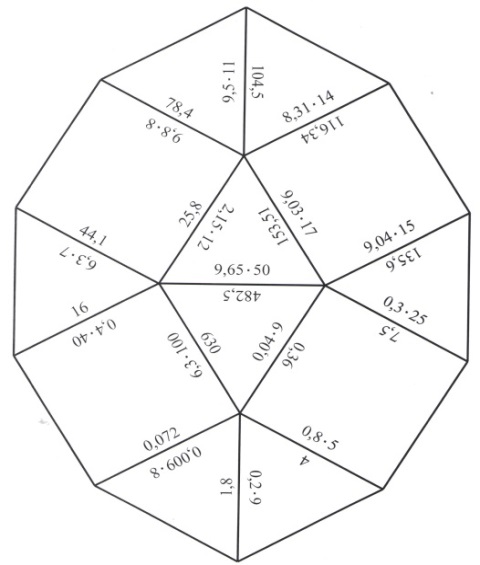 Топ басшысының бағалауы және топтардың кері байланысыОқушылардың функционалдық сауаттылығын арттыру мақсатында саралау тапсырмалары ұсыныладыГазель фургонының салмағы 1,5т , ал карьерлі самосвал БелАЗ-дың салмағы 24 есе көп. Самосвал БелАЗ-дың салмағын тап.Тіктөртбұрышты жер учаскесінің ұзындығы 19,4м, ал ені 2,8м кем. Жер учаскесінің периметрін тапШикі көкөністерден 1 порция салатқа 0,03кг қияр, 0,02кг сәбіз, 0,015кг шалқан, 0,02кг алма, 0,15кг көк салат, 0,005кг көк жуа, 0,03кг қаймақ, 0,005кг қант, 0,003кг тұз керек. 1000 порция жасау үшін осы аталған тамақтан қанша кететінін есепте.Шешуі: 1,5 * 24 = 36 (тонна).          Жауабы: Самосвал БелАЗ-дың салмағы 36 тонна.     2) 19,4 – 2,8 = 16,6(м) жер учаскесінің ені;         16,6 * 2 + 19,4 * 2 = 33,2 + 38,8 = 72(м).        Жауабы: Жер учаскесінің периметрі 72 метр     3)0,03+ 0,03 + 0,02 + 0,015+ 0,02 + 0,015 + 0,005 + 0,03 + 0,005 +  + 0,0003 = 0,173(кг) – 1 порцияның массасы.           0,173 * 1000 = 173 (кг)         Жауабы: 1000порцияның массасы 173 кгКері байланыс:Ондық бөлшектерді натурал санға көбейтуде қиындықтар болды ма?Қандай?- Қосымша талқылауды қажет ететін сұрақтар бар ма?«Тарсия» моделі (есептің берілгендері мен жауаптарын сәйкестендіреді)(кілт арқылы өзара тексеріс).     Топ басшысының бағалауы және топтардың кері байланысыОқушылардың функционалдық сауаттылығын арттыру мақсатында саралау тапсырмалары ұсыныладыГазель фургонының салмағы 1,5т , ал карьерлі самосвал БелАЗ-дың салмағы 24 есе көп. Самосвал БелАЗ-дың салмағын тап.Тіктөртбұрышты жер учаскесінің ұзындығы 19,4м, ал ені 2,8м кем. Жер учаскесінің периметрін тапШикі көкөністерден 1 порция салатқа 0,03кг қияр, 0,02кг сәбіз, 0,015кг шалқан, 0,02кг алма, 0,15кг көк салат, 0,005кг көк жуа, 0,03кг қаймақ, 0,005кг қант, 0,003кг тұз керек. 1000 порция жасау үшін осы аталған тамақтан қанша кететінін есепте.Шешуі: 1,5 * 24 = 36 (тонна).          Жауабы: Самосвал БелАЗ-дың салмағы 36 тонна.     2) 19,4 – 2,8 = 16,6(м) жер учаскесінің ені;         16,6 * 2 + 19,4 * 2 = 33,2 + 38,8 = 72(м).        Жауабы: Жер учаскесінің периметрі 72 метр     3)0,03+ 0,03 + 0,02 + 0,015+ 0,02 + 0,015 + 0,005 + 0,03 + 0,005 +  + 0,0003 = 0,173(кг) – 1 порцияның массасы.           0,173 * 1000 = 173 (кг)         Жауабы: 1000порцияның массасы 173 кгКері байланыс:Ондық бөлшектерді натурал санға көбейтуде қиындықтар болды ма?Қандай?- Қосымша талқылауды қажет ететін сұрақтар бар ма?«Тарсия» моделі (есептің берілгендері мен жауаптарын сәйкестендіреді)(кілт арқылы өзара тексеріс).     Топ басшысының бағалауы және топтардың кері байланысыОқушылардың функционалдық сауаттылығын арттыру мақсатында саралау тапсырмалары ұсыныладыГазель фургонының салмағы 1,5т , ал карьерлі самосвал БелАЗ-дың салмағы 24 есе көп. Самосвал БелАЗ-дың салмағын тап.Тіктөртбұрышты жер учаскесінің ұзындығы 19,4м, ал ені 2,8м кем. Жер учаскесінің периметрін тапШикі көкөністерден 1 порция салатқа 0,03кг қияр, 0,02кг сәбіз, 0,015кг шалқан, 0,02кг алма, 0,15кг көк салат, 0,005кг көк жуа, 0,03кг қаймақ, 0,005кг қант, 0,003кг тұз керек. 1000 порция жасау үшін осы аталған тамақтан қанша кететінін есепте.Шешуі: 1,5 * 24 = 36 (тонна).          Жауабы: Самосвал БелАЗ-дың салмағы 36 тонна.     2) 19,4 – 2,8 = 16,6(м) жер учаскесінің ені;         16,6 * 2 + 19,4 * 2 = 33,2 + 38,8 = 72(м).        Жауабы: Жер учаскесінің периметрі 72 метр     3)0,03+ 0,03 + 0,02 + 0,015+ 0,02 + 0,015 + 0,005 + 0,03 + 0,005 +  + 0,0003 = 0,173(кг) – 1 порцияның массасы.           0,173 * 1000 = 173 (кг)         Жауабы: 1000порцияның массасы 173 кгКері байланыс:Ондық бөлшектерді натурал санға көбейтуде қиындықтар болды ма?Қандай?- Қосымша талқылауды қажет ететін сұрақтар бар ма?«Тарсия» моделі (есептің берілгендері мен жауаптарын сәйкестендіреді)(кілт арқылы өзара тексеріс).     Топ басшысының бағалауы және топтардың кері байланысыОқушылардың функционалдық сауаттылығын арттыру мақсатында саралау тапсырмалары ұсыныладыГазель фургонының салмағы 1,5т , ал карьерлі самосвал БелАЗ-дың салмағы 24 есе көп. Самосвал БелАЗ-дың салмағын тап.Тіктөртбұрышты жер учаскесінің ұзындығы 19,4м, ал ені 2,8м кем. Жер учаскесінің периметрін тапШикі көкөністерден 1 порция салатқа 0,03кг қияр, 0,02кг сәбіз, 0,015кг шалқан, 0,02кг алма, 0,15кг көк салат, 0,005кг көк жуа, 0,03кг қаймақ, 0,005кг қант, 0,003кг тұз керек. 1000 порция жасау үшін осы аталған тамақтан қанша кететінін есепте.Шешуі: 1,5 * 24 = 36 (тонна).          Жауабы: Самосвал БелАЗ-дың салмағы 36 тонна.     2) 19,4 – 2,8 = 16,6(м) жер учаскесінің ені;         16,6 * 2 + 19,4 * 2 = 33,2 + 38,8 = 72(м).        Жауабы: Жер учаскесінің периметрі 72 метр     3)0,03+ 0,03 + 0,02 + 0,015+ 0,02 + 0,015 + 0,005 + 0,03 + 0,005 +  + 0,0003 = 0,173(кг) – 1 порцияның массасы.           0,173 * 1000 = 173 (кг)         Жауабы: 1000порцияның массасы 173 кгКері байланыс:Ондық бөлшектерді натурал санға көбейтуде қиындықтар болды ма?Қандай?- Қосымша талқылауды қажет ететін сұрақтар бар ма?«Тарсия» моделі (есептің берілгендері мен жауаптарын сәйкестендіреді)(кілт арқылы өзара тексеріс).     Топ басшысының бағалауы және топтардың кері байланысыОқушылардың функционалдық сауаттылығын арттыру мақсатында саралау тапсырмалары ұсыныладыГазель фургонының салмағы 1,5т , ал карьерлі самосвал БелАЗ-дың салмағы 24 есе көп. Самосвал БелАЗ-дың салмағын тап.Тіктөртбұрышты жер учаскесінің ұзындығы 19,4м, ал ені 2,8м кем. Жер учаскесінің периметрін тапШикі көкөністерден 1 порция салатқа 0,03кг қияр, 0,02кг сәбіз, 0,015кг шалқан, 0,02кг алма, 0,15кг көк салат, 0,005кг көк жуа, 0,03кг қаймақ, 0,005кг қант, 0,003кг тұз керек. 1000 порция жасау үшін осы аталған тамақтан қанша кететінін есепте.Шешуі: 1,5 * 24 = 36 (тонна).          Жауабы: Самосвал БелАЗ-дың салмағы 36 тонна.     2) 19,4 – 2,8 = 16,6(м) жер учаскесінің ені;         16,6 * 2 + 19,4 * 2 = 33,2 + 38,8 = 72(м).        Жауабы: Жер учаскесінің периметрі 72 метр     3)0,03+ 0,03 + 0,02 + 0,015+ 0,02 + 0,015 + 0,005 + 0,03 + 0,005 +  + 0,0003 = 0,173(кг) – 1 порцияның массасы.           0,173 * 1000 = 173 (кг)         Жауабы: 1000порцияның массасы 173 кгКері байланыс:Ондық бөлшектерді натурал санға көбейтуде қиындықтар болды ма?Қандай?- Қосымша талқылауды қажет ететін сұрақтар бар ма?«Тарсия» моделі (есептің берілгендері мен жауаптарын сәйкестендіреді)(кілт арқылы өзара тексеріс).     Топ басшысының бағалауы және топтардың кері байланысыОқушылардың функционалдық сауаттылығын арттыру мақсатында саралау тапсырмалары ұсыныладыГазель фургонының салмағы 1,5т , ал карьерлі самосвал БелАЗ-дың салмағы 24 есе көп. Самосвал БелАЗ-дың салмағын тап.Тіктөртбұрышты жер учаскесінің ұзындығы 19,4м, ал ені 2,8м кем. Жер учаскесінің периметрін тапШикі көкөністерден 1 порция салатқа 0,03кг қияр, 0,02кг сәбіз, 0,015кг шалқан, 0,02кг алма, 0,15кг көк салат, 0,005кг көк жуа, 0,03кг қаймақ, 0,005кг қант, 0,003кг тұз керек. 1000 порция жасау үшін осы аталған тамақтан қанша кететінін есепте.Шешуі: 1,5 * 24 = 36 (тонна).          Жауабы: Самосвал БелАЗ-дың салмағы 36 тонна.     2) 19,4 – 2,8 = 16,6(м) жер учаскесінің ені;         16,6 * 2 + 19,4 * 2 = 33,2 + 38,8 = 72(м).        Жауабы: Жер учаскесінің периметрі 72 метр     3)0,03+ 0,03 + 0,02 + 0,015+ 0,02 + 0,015 + 0,005 + 0,03 + 0,005 +  + 0,0003 = 0,173(кг) – 1 порцияның массасы.           0,173 * 1000 = 173 (кг)         Жауабы: 1000порцияның массасы 173 кгКері байланыс:Ондық бөлшектерді натурал санға көбейтуде қиындықтар болды ма?Қандай?- Қосымша талқылауды қажет ететін сұрақтар бар ма?Слайд 7Қосымша 3Слайд 8Қосымша 4Слайд 7Қосымша 3Слайд 8Қосымша 4Қосымша тапсырмаларҚосымша тапсырмаларҚосымша тапсырмаларТез орындаған оқушыларға арналған тапсырмалар:Тиімді тәсілмен шығарыңдар:Тез орындаған оқушыларға арналған тапсырмалар:Тиімді тәсілмен шығарыңдар:Тез орындаған оқушыларға арналған тапсырмалар:Тиімді тәсілмен шығарыңдар:Тез орындаған оқушыларға арналған тапсырмалар:Тиімді тәсілмен шығарыңдар:Тез орындаған оқушыларға арналған тапсырмалар:Тиімді тәсілмен шығарыңдар:Тез орындаған оқушыларға арналған тапсырмалар:Тиімді тәсілмен шығарыңдар:Қосымша 5Рефлексия2 минРефлексия2 минРефлексия2 минҚосымша 6Слайд 8Үй жұмысы1 минҮй жұмысы1 минҮй жұмысы1 минКөпмүше түріне келтіріңдер:№832Ережені қайталауСәйкестендіру тестін құрауКөпмүше түріне келтіріңдер:№832Ережені қайталауСәйкестендіру тестін құрауКөпмүше түріне келтіріңдер:№832Ережені қайталауСәйкестендіру тестін құрауКөпмүше түріне келтіріңдер:№832Ережені қайталауСәйкестендіру тестін құрауКөпмүше түріне келтіріңдер:№832Ережені қайталауСәйкестендіру тестін құрауКөпмүше түріне келтіріңдер:№832Ережені қайталауСәйкестендіру тестін құрауСаралау–оқушыларға қалай көбірек қолдау көрсетуді жоспарлайсыз? Қабілеті жоғары оқушыларға қандай міндет қоюды жоспарлап отырсыз?Саралау–оқушыларға қалай көбірек қолдау көрсетуді жоспарлайсыз? Қабілеті жоғары оқушыларға қандай міндет қоюды жоспарлап отырсыз?Саралау–оқушыларға қалай көбірек қолдау көрсетуді жоспарлайсыз? Қабілеті жоғары оқушыларға қандай міндет қоюды жоспарлап отырсыз?Саралау–оқушыларға қалай көбірек қолдау көрсетуді жоспарлайсыз? Қабілеті жоғары оқушыларға қандай міндет қоюды жоспарлап отырсыз?Бағалау – оқушылардың материалды меңгеру деңгейін қалай тексеруді жоспарлайсыз?Денсаулық және қауіпсіздік техникасының сақталуыДенсаулық және қауіпсіздік техникасының сақталуыДенсаулық және қауіпсіздік техникасының сақталуыДенсаулық және қауіпсіздік техникасының сақталуытақырыпты бекіту кезіңде қайталау жұмыстарын  өткіземінТақырыпты нашар түсінетін оқушыларға жеке көмек жасаймынтақырыпты бекіту кезіңде қайталау жұмыстарын  өткіземінТақырыпты нашар түсінетін оқушыларға жеке көмек жасаймынтақырыпты бекіту кезіңде қайталау жұмыстарын  өткіземінТақырыпты нашар түсінетін оқушыларға жеке көмек жасаймынтақырыпты бекіту кезіңде қайталау жұмыстарын  өткіземінТақырыпты нашар түсінетін оқушыларға жеке көмек жасаймынБағалау критерийлері бойынша оқушылар өз-өзін тексереді, мұғалім оқушыларды тексеріп мақтайды немесе кеңес бередіBilimLand интернет ресурсі қолданылған, қауіпсіздік техникасы сақталдыBilimLand интернет ресурсі қолданылған, қауіпсіздік техникасы сақталдыBilimLand интернет ресурсі қолданылған, қауіпсіздік техникасы сақталдыBilimLand интернет ресурсі қолданылған, қауіпсіздік техникасы сақталдыСабақ бойынша рефлексияСабақ мақсаттары/оқу мақсаттары дұрыс қойылған ба? Оқушылардың барлығы ОМ қол жеткізді ме?Жеткізбесе, неліктен?Сабақта саралау дұрыс жүргізілді ме?Сабақтың уақыттық кезеңдері сақталдыма?Сабақ жоспарынан қандай ауытқулар болды, неліктен?Сабақ бойынша рефлексияСабақ мақсаттары/оқу мақсаттары дұрыс қойылған ба? Оқушылардың барлығы ОМ қол жеткізді ме?Жеткізбесе, неліктен?Сабақта саралау дұрыс жүргізілді ме?Сабақтың уақыттық кезеңдері сақталдыма?Сабақ жоспарынан қандай ауытқулар болды, неліктен?Сабақ бойынша рефлексияСабақ мақсаттары/оқу мақсаттары дұрыс қойылған ба? Оқушылардың барлығы ОМ қол жеткізді ме?Жеткізбесе, неліктен?Сабақта саралау дұрыс жүргізілді ме?Сабақтың уақыттық кезеңдері сақталдыма?Сабақ жоспарынан қандай ауытқулар болды, неліктен?Сабақ бойынша рефлексияСабақ мақсаттары/оқу мақсаттары дұрыс қойылған ба? Оқушылардың барлығы ОМ қол жеткізді ме?Жеткізбесе, неліктен?Сабақта саралау дұрыс жүргізілді ме?Сабақтың уақыттық кезеңдері сақталдыма?Сабақ жоспарынан қандай ауытқулар болды, неліктен?Бұл бөлімді сабақ туралы өз пікіріңізді білдіру үшін пайдаланыңыз. Өз сабағыңыз туралы сол жақ бағанда берілген сұрақтарға жауап беріңіз.Бұл бөлімді сабақ туралы өз пікіріңізді білдіру үшін пайдаланыңыз. Өз сабағыңыз туралы сол жақ бағанда берілген сұрақтарға жауап беріңіз.Бұл бөлімді сабақ туралы өз пікіріңізді білдіру үшін пайдаланыңыз. Өз сабағыңыз туралы сол жақ бағанда берілген сұрақтарға жауап беріңіз.Бұл бөлімді сабақ туралы өз пікіріңізді білдіру үшін пайдаланыңыз. Өз сабағыңыз туралы сол жақ бағанда берілген сұрақтарға жауап беріңіз.Бұл бөлімді сабақ туралы өз пікіріңізді білдіру үшін пайдаланыңыз. Өз сабағыңыз туралы сол жақ бағанда берілген сұрақтарға жауап беріңіз.Сабақ бойынша рефлексияСабақ мақсаттары/оқу мақсаттары дұрыс қойылған ба? Оқушылардың барлығы ОМ қол жеткізді ме?Жеткізбесе, неліктен?Сабақта саралау дұрыс жүргізілді ме?Сабақтың уақыттық кезеңдері сақталдыма?Сабақ жоспарынан қандай ауытқулар болды, неліктен?Сабақ бойынша рефлексияСабақ мақсаттары/оқу мақсаттары дұрыс қойылған ба? Оқушылардың барлығы ОМ қол жеткізді ме?Жеткізбесе, неліктен?Сабақта саралау дұрыс жүргізілді ме?Сабақтың уақыттық кезеңдері сақталдыма?Сабақ жоспарынан қандай ауытқулар болды, неліктен?Сабақ бойынша рефлексияСабақ мақсаттары/оқу мақсаттары дұрыс қойылған ба? Оқушылардың барлығы ОМ қол жеткізді ме?Жеткізбесе, неліктен?Сабақта саралау дұрыс жүргізілді ме?Сабақтың уақыттық кезеңдері сақталдыма?Сабақ жоспарынан қандай ауытқулар болды, неліктен?Сабақ бойынша рефлексияСабақ мақсаттары/оқу мақсаттары дұрыс қойылған ба? Оқушылардың барлығы ОМ қол жеткізді ме?Жеткізбесе, неліктен?Сабақта саралау дұрыс жүргізілді ме?Сабақтың уақыттық кезеңдері сақталдыма?Сабақ жоспарынан қандай ауытқулар болды, неліктен?Сабақ мақсаттына барлық оқушылар жетті. Сабақта саралау дұрыс жүргізілді.Сабақтың уақыттық кезендері дұрыс сақталды.Сабақ мақсаттына барлық оқушылар жетті. Сабақта саралау дұрыс жүргізілді.Сабақтың уақыттық кезендері дұрыс сақталды.Сабақ мақсаттына барлық оқушылар жетті. Сабақта саралау дұрыс жүргізілді.Сабақтың уақыттық кезендері дұрыс сақталды.Сабақ мақсаттына барлық оқушылар жетті. Сабақта саралау дұрыс жүргізілді.Сабақтың уақыттық кезендері дұрыс сақталды.Сабақ мақсаттына барлық оқушылар жетті. Сабақта саралау дұрыс жүргізілді.Сабақтың уақыттық кезендері дұрыс сақталды.ЖалпыбағаСабақтың жақсы өткен екі аспектісі (оқыту туралы да, оқу туралы да ойланыңыз)?1: Психологиялық ахуалды жасауСабақты жақсартуға не ықпал ете алады (оқыту туралы да, оқу туралы да ойланыңыз)?1: Ақпаратты сурет немесе видеофрагмент түрінде көрсетілгенСабақ барысында сынып туралы немесе жекелеген оқушылардың жетістік / қиындықтары туралы нені білдім, келесі сабақтарда неге көңіл бөлу қажет?ЖалпыбағаСабақтың жақсы өткен екі аспектісі (оқыту туралы да, оқу туралы да ойланыңыз)?1: Психологиялық ахуалды жасауСабақты жақсартуға не ықпал ете алады (оқыту туралы да, оқу туралы да ойланыңыз)?1: Ақпаратты сурет немесе видеофрагмент түрінде көрсетілгенСабақ барысында сынып туралы немесе жекелеген оқушылардың жетістік / қиындықтары туралы нені білдім, келесі сабақтарда неге көңіл бөлу қажет?ЖалпыбағаСабақтың жақсы өткен екі аспектісі (оқыту туралы да, оқу туралы да ойланыңыз)?1: Психологиялық ахуалды жасауСабақты жақсартуға не ықпал ете алады (оқыту туралы да, оқу туралы да ойланыңыз)?1: Ақпаратты сурет немесе видеофрагмент түрінде көрсетілгенСабақ барысында сынып туралы немесе жекелеген оқушылардың жетістік / қиындықтары туралы нені білдім, келесі сабақтарда неге көңіл бөлу қажет?ЖалпыбағаСабақтың жақсы өткен екі аспектісі (оқыту туралы да, оқу туралы да ойланыңыз)?1: Психологиялық ахуалды жасауСабақты жақсартуға не ықпал ете алады (оқыту туралы да, оқу туралы да ойланыңыз)?1: Ақпаратты сурет немесе видеофрагмент түрінде көрсетілгенСабақ барысында сынып туралы немесе жекелеген оқушылардың жетістік / қиындықтары туралы нені білдім, келесі сабақтарда неге көңіл бөлу қажет?ЖалпыбағаСабақтың жақсы өткен екі аспектісі (оқыту туралы да, оқу туралы да ойланыңыз)?1: Психологиялық ахуалды жасауСабақты жақсартуға не ықпал ете алады (оқыту туралы да, оқу туралы да ойланыңыз)?1: Ақпаратты сурет немесе видеофрагмент түрінде көрсетілгенСабақ барысында сынып туралы немесе жекелеген оқушылардың жетістік / қиындықтары туралы нені білдім, келесі сабақтарда неге көңіл бөлу қажет?ЖалпыбағаСабақтың жақсы өткен екі аспектісі (оқыту туралы да, оқу туралы да ойланыңыз)?1: Психологиялық ахуалды жасауСабақты жақсартуға не ықпал ете алады (оқыту туралы да, оқу туралы да ойланыңыз)?1: Ақпаратты сурет немесе видеофрагмент түрінде көрсетілгенСабақ барысында сынып туралы немесе жекелеген оқушылардың жетістік / қиындықтары туралы нені білдім, келесі сабақтарда неге көңіл бөлу қажет?ЖалпыбағаСабақтың жақсы өткен екі аспектісі (оқыту туралы да, оқу туралы да ойланыңыз)?1: Психологиялық ахуалды жасауСабақты жақсартуға не ықпал ете алады (оқыту туралы да, оқу туралы да ойланыңыз)?1: Ақпаратты сурет немесе видеофрагмент түрінде көрсетілгенСабақ барысында сынып туралы немесе жекелеген оқушылардың жетістік / қиындықтары туралы нені білдім, келесі сабақтарда неге көңіл бөлу қажет?ЖалпыбағаСабақтың жақсы өткен екі аспектісі (оқыту туралы да, оқу туралы да ойланыңыз)?1: Психологиялық ахуалды жасауСабақты жақсартуға не ықпал ете алады (оқыту туралы да, оқу туралы да ойланыңыз)?1: Ақпаратты сурет немесе видеофрагмент түрінде көрсетілгенСабақ барысында сынып туралы немесе жекелеген оқушылардың жетістік / қиындықтары туралы нені білдім, келесі сабақтарда неге көңіл бөлу қажет?ЖалпыбағаСабақтың жақсы өткен екі аспектісі (оқыту туралы да, оқу туралы да ойланыңыз)?1: Психологиялық ахуалды жасауСабақты жақсартуға не ықпал ете алады (оқыту туралы да, оқу туралы да ойланыңыз)?1: Ақпаратты сурет немесе видеофрагмент түрінде көрсетілгенСабақ барысында сынып туралы немесе жекелеген оқушылардың жетістік / қиындықтары туралы нені білдім, келесі сабақтарда неге көңіл бөлу қажет?